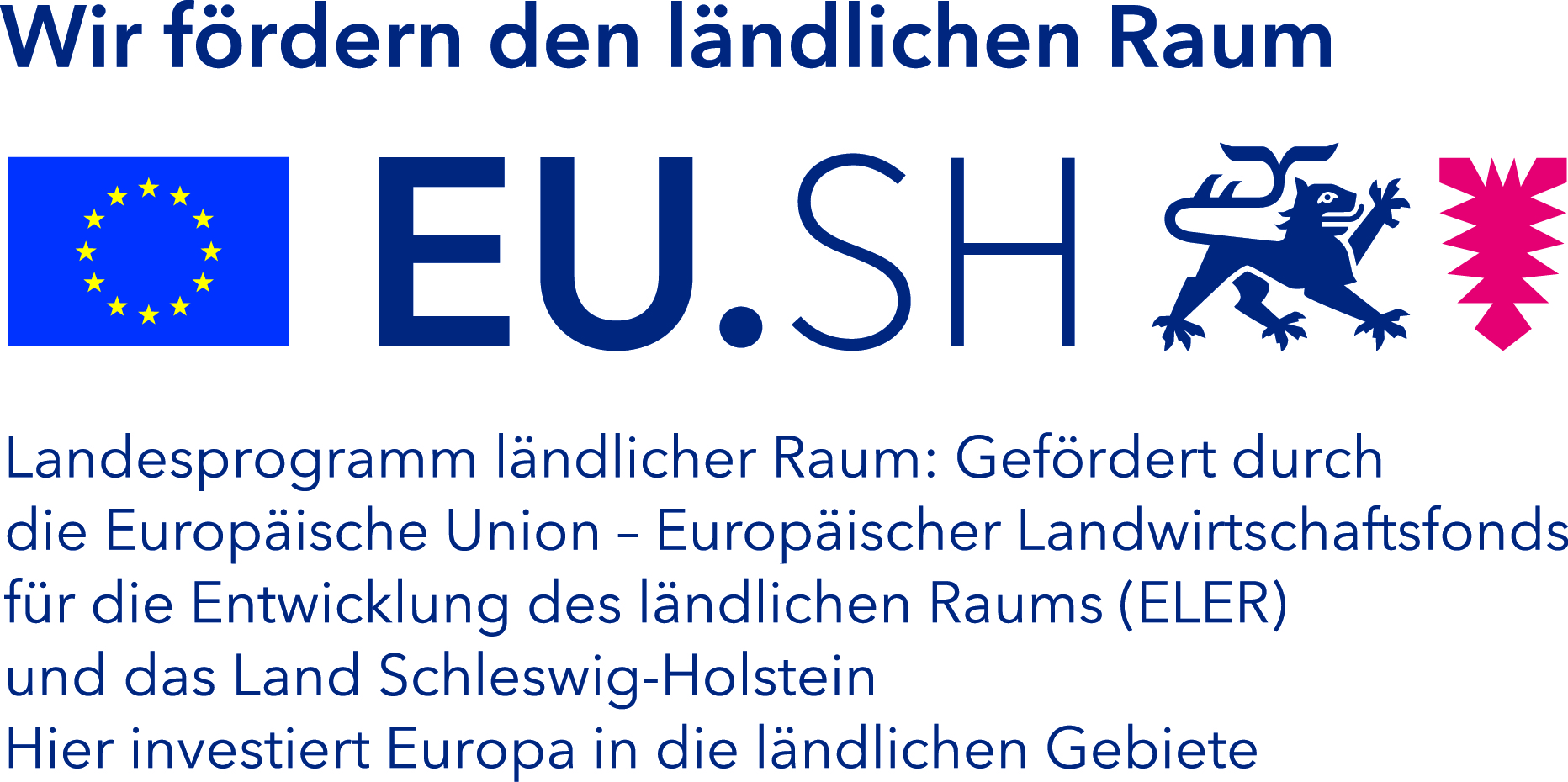 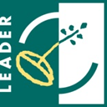 Erklärung der LAG AktivRegion       e.V. zu folgendem Projektantrag: Antrag vom 		     Projektträger: 	     Projektname 		     Für das o.a. Projekt wird bestätigt: 	Das Vorhaben steht mit im Einklang mit den lokalen Entwicklungsstrategien und ggf. vorhandenen Dorfentwicklungsplänen.(Hinweis: Aussage ist entscheidend für die Förderfähigkeit des Projektes)	Das Vorhaben dient der Umsetzung der Ziele der Integrierten Entwicklungsstrategie (IES) der LAG AktivRegion       e.V.(Hinweis: Aussage ist entscheidend für eine eventuelle Erhöhung der Förderquote um 10 %)Die Fördermaßnahme dient der Umsetzung des Schwerpunktes (nur Einfachnennungen möglich): Klimawandel und Energie Nachhaltige Daseinsvorsorge Wachstum und Innovation  BildungDie Fördermaßnahme dient der Umsetzung des folgenden Kernthemas der Integrierten Entwicklungsstrategie: 
(Angabe des Kernthemas) Kernthema Ggf. Indikator:      Zielwert:       Erläuterung:___________________________________________________Unterschrift und Funktion (z.B. Vorsitzender, Regionalmanager)